 АДМИНИСТРАЦИЯ 
ЛЕНИНСКОГО МУНИЦИПАЛЬНОГО РАЙОНА
ВОЛГОГРАДСКОЙ ОБЛАСТИ______________________________________________________________________________ПОСТАНОВЛЕНИЕ (проект)От  		  №  О внесении изменений в постановление администрации Ленинского муниципального района от 04.09.2019 №438 «Об утверждении реестра (перечня) муниципальных услуг (функций)»Руководствуясь Уставом Ленинского муниципального района Волгоградской областиПОСТАНОВЛЯЮ:1. Внести в Перечень муниципальных услуг (функций), предоставляемых (исполняемых) структурными подразделениями администрации Ленинского муниципального района, утвержденный постановлением администрации Ленинского муниципального района от 04.09.2019 №438 «Об утверждении реестра (перечня) муниципальных услуг (функций)» (в редакции постановлений от 01.10.2019 №508, от 18.12.2019 №700) следующие изменения:1.1 Первую строку таблицы изложить в следующей редакции : 1.2 Дополнить раздел 6 «Отдел экономики администрации Ленинского муниципального района» пунктом 6.6 следующего содержания:«6.6 Рассмотрение предложений о включении мест проведения ярмарок в перечень мест проведения ярмарок на территории Волгоградской области»;1.3 Дополнить перечень разделом 7 следующего содержания:2. Постановление вступает в силу с момента официального обнародования.Глава Ленинского муниципального района					А.В. Денисов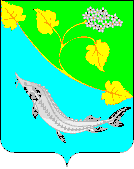 «№п/пНаименование муниципальной услуги (функции) »«7. Отдел по жизнеобеспечению администрации Ленинского муниципального района«7. Отдел по жизнеобеспечению администрации Ленинского муниципального района7.1Осуществление контроля за использованием и охраной недр при добыче общераспространенных полезных ископаемых, а также при строительстве подземных сооружений, не связанных с добычей полезных ископаемых, на территории Ленинского муниципального района Волгоградской области»